Premio Pioneros de Rochdale 2013Formulario de NominaciónNOMINADO/APRINCIPALES RESULTADOS OBTENIDOS POR EL/LA NOMINADO/A                        (Por favor adjunte cualquier documento relevante que pueda justificarlo)ORGANIZACIÓN QUE NOMINA			FIRMAS			Este formulario debe ser enviado debidamente cumplimentado y acompañado de los documentos requeridos antes del 4 de Septiembre de 2013 a la siguiente dirección: election.committte@ica.coop.Candidaturas recibidas después de esta fecha no serán aceptadas.Premios Pioneros de Rochdale 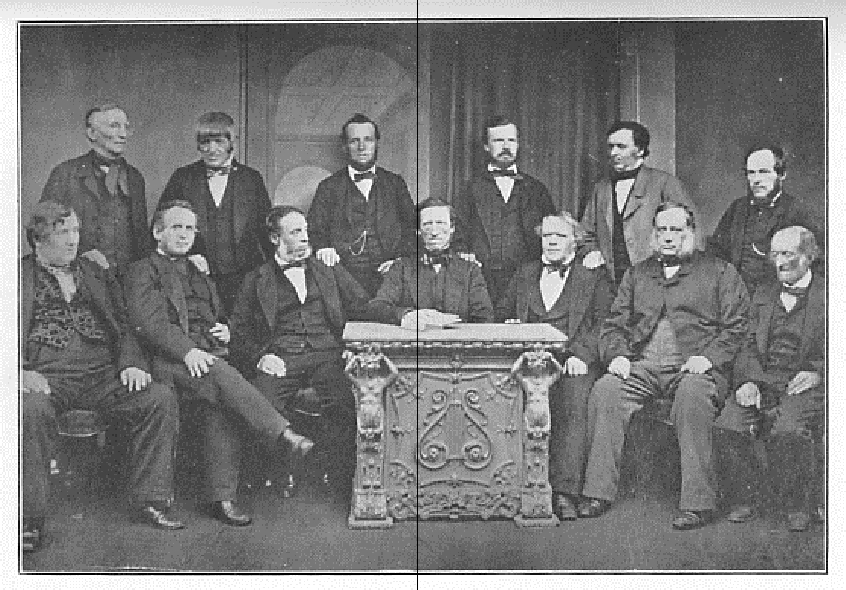 En el año 2000, la Junta de la ACI creó los Premios Pioneros de Rochdale. La entrega de estos Premios Pioneros de Rochdale persigue reconocer el mérito de personas, o en circunstancias especiales, de una organización cooperativista, que haya contribuido a actividades de cooperación innovadoras y económicamente viables en beneficio de los miembros.Galardonados con el Premio Pionero de Rochdale de otros años: 2012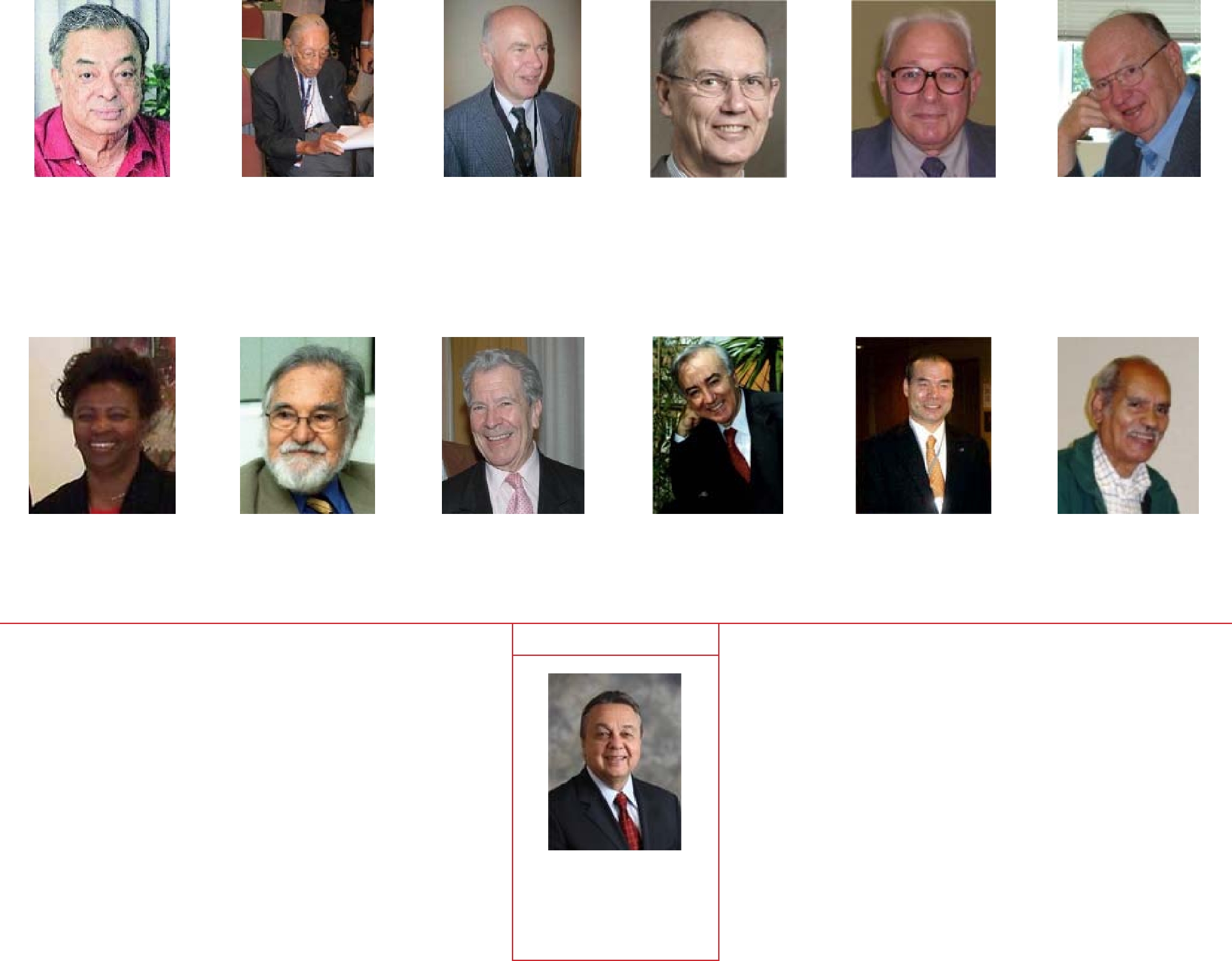 Nombre completoPosiciónOrganizaciónGéneroNacionalidadBreve nota biográfica (máximo 100 palabras) – Por favor, adjunte su Curriculum Vitae y fotografíaBreve nota biográfica (máximo 100 palabras) – Por favor, adjunte su Curriculum Vitae y fotografíaBreve nota biográfica (máximo 100 palabras) – Por favor, adjunte su Curriculum Vitae y fotografíaBreve nota biográfica (máximo 100 palabras) – Por favor, adjunte su Curriculum Vitae y fotografíaBeneficio para el Movimiento Global                 Co-operativo InnovaciónSostenibilidadAspectos de género y asuntos de interés para la comunidadNombre de la organizaciónDirecciónTeléfonoFaxEmailORGANIZACIÓN QUE NOMINAORGANIZACIÓN QUE NOMINADETALLES DEL CONTACTO DEL/LA NOMINADO/ADETALLES DEL CONTACTO DEL/LA NOMINADO/AFirmaDirección completaNombre y posición del firmanteTeléfonoFechae-mail2001200320032005Dr. VergheseFrancisco LuisLloydHansYehudahIanKurienJiménez ArcilaWilkinsonDahlbergPazMacPherson(India)(Colombia)(Reino Unido)(Suecia)(Israel)(Canadá)200720092011EstherPr. Ungku A.FranciscoIvanoLeePr. FlorencioGicheruAzizCeballo HerreroB arberini1Jong-kooEguía Villaseñor(Kenia)(Malasia)(España)(Italia)(Korea)(México)H.E. RobertoRodrigues(Brasil)1:La Junta de la ACI decidió que el Premio Pionero de Rochdale 2009 se concediera a título póstumo a Ivano Barberini por su larga trayectoria de toda una vida contribuyendo al movimiento cooperativista mundial.  